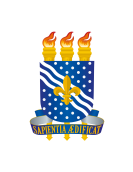 UNIVERSIDADE FEDERAL DA PARAÍBACENTRO DE CIÊNCIAS DA SAÚDECOORDENAÇÃO DO CURSO DE NUTRIÇÃOREPOSIÇÃO DE ATIVIDADE ACADÊMICA PROGRAMADASr(a) Coordenador(a) do Curso de Nutrição,Eu, _______________________________________________________________,  aluno(a) regularmente matriculado(a) no Curso de Nutrição, matrícula nº  _______________________, venho requerer a reposição da atividade acadêmica programada da disciplina ________________________________________________________________, aplicada no dia _____/_____/_____, pelo(a) professor(a) ______________________________, conforme previsto no Art. 85 da Resolução nº 29/2020 – CONSEPE/UFPBJoão Pessoa, ___ de _________________ de 20_____________________________________________Assinatura do(a) Requerente